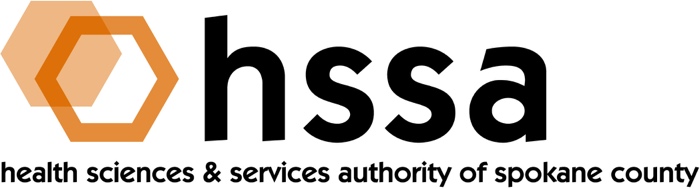 HSSA BOARD MEETINGWednesday, December 16, 2020 -- 3–5 PMVia Zoom https://us02web.zoom.us/j/81456943708?pwd=dmF5bHNCTEFwKzFxVDBJZGpBaVB3QT09AGENDA Call to Order –Nancy Isserlis, Board Chair				(05 min.) Establish Quorum, Confirm Agenda						Action Items									Approve Sept. 16, 2020 Board Minutes 				Action Required	Approve Oct. 1, 2020 Special Board Meeting Minutes		Action RequiredApprove 2021 Access to Care Grants				Action RequiredApprove 2021 Budget						Action RequiredOtherBoard Chair’s ReportQuorum establishedApprove September 16, 2020 Board Meeting Minutes and October 1, 2020 Special Board Meeting MinutesIndividual Board members Updates (given the pandemic and infrequency of meetings)2021 Board meeting dates are all Wednesdays at 3PM on March 17, June 16, September 15 and December 15. PLEASE MARK YOUR CALENDARS!Defer action on Action Item C above until after the Grants Committee reportElection of Officers DiscussionOtherExecutive Director’s Report (In packet)			Finance Committee Report – Jason Thackston 
A. November Financial Report2021 Budget2021 Board PlanningGrants Committee Report – Mike Wilson Action to Care Grant RecommendationsDiscussion/resolution regarding annual Access to Care grantLegal Report – Laura McAloonUpdate on Spokane County Bond Refinancing.Review need (or not) of a letter to Spokane County Commissioners for Board actionExecutive Committee (if necessary)Other Business AdjournmentThe next meeting of the HSSA Board is March 17, 2021 at 3 PM. Location TBD. The schedule for 2021 Board Meetings is March 17, June 16, September 15 and December 15.